ΔΕΛΤΙΟ ΣΥΜΜΕΤΟΧΗΣ ΕΗΠΚ 2024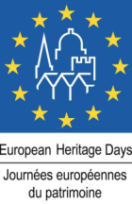 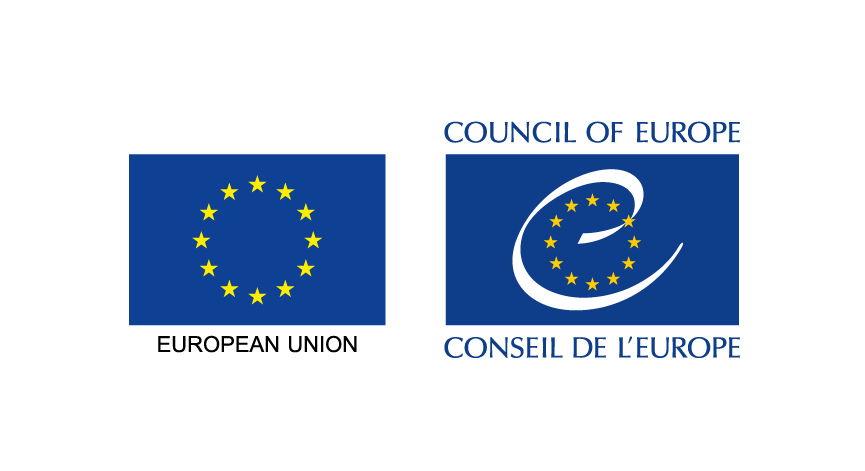 27-28-29 Σεπτεμβρίου 2024 Για ψηφιακές δράσεις  Αποστολή δελτίου συμμετοχής (ηλεκτρονικά): έως  28 Ιουνίου 2024ΥΠΠΟ/Διεύθυνση Αρχαιολογικών Μουσείων, Εκθέσεων και Εκπαιδευτικών Προγραμμάτων/Τμήμα Αρχαιολογικών Μουσείων και Συλλογών, e-mail: ehpkgr@gmail.comΕπικοινωνία: Ελένη Παφίλη, Αρχαιολόγος, τηλ. 2103321777 e-mail: epafili@culture.gr	          Ελένη Ζγουλέτα, Αρχαιολόγος, τηλ. 210 3321779, e-mail: ezgouleta@culture.gr